	2010年3月2日，日内瓦尊敬的先生/女士：1	为强化电信标准化局在日趋分化的标准化环境中的作用并应国际电联成员的要求，2008年世界电信标准化全会（WTSA-08）第68号决议请电信标准化局主任举办首席技术官（CTO）一级的行业高管会议。 2	首次CTO会议于2009年10月6日在国际电联总部举行并达成了一份公报，呼吁进行紧急审议，以明确当前的标准化前景。这种审议有助于集中资源、开展协作，更好地回应用户需求和不断演变的行业性质，促进新产品、服务和应用的推出，促进成本效益解决方案的制定，并应对气候变化和满足发展中国家的需求。首次CTO会议的文件可在以下网站：http://www.itu.int/ITU-T/tsb-director/cto/查阅。第二次行业高管会议将于2010年6月举办。3	重要的是，能够在这些会议上研究发展中国家的需求和意见。为此，我们根据第68号决议设计了一份问卷调查表，征求您对发展中国家标准化需求的意见。4	因此，我高兴地在此邀请您参加这次调查，并希望您能在2010年3月31日前通过传真+41 22 730 5853或最好通过电子邮件地址tsbspd@itu.int将填妥的附件1中的问卷调查表寄回。调查结果将有助于我们向会议介绍发展中国家的需求。5	如您要求我们提供本问卷调查表的进一步细节信息或要求我们予以澄清说明，请最好通过电子邮件地址 arthur.levin@itu.int与Arthur Levin先生联系。顺致敬意！电信标准化局主任
马尔科姆•琼森附件：1件ANNEX 1
(to TSB Circular 96)Questionnaire to developing countries on“High-level Industry Executive Meetings”Resolution 68
(, 2008)The purpose of this questionnaire is to identify the needs of developing countries with respect to ITU-T standardization priorities and subjects, which will be discussed at future meetings for high-level industry executives to be organized by the TSB Director, as required under WTSA Resolution 68 (, 2008).  The next such meeting will take place in June, 2010.You are kindly requested to return this Questionnaire completed by 31 March 2010 to the following address:Telecommunication Standardization Bureau/ITU
Place des Nations
CH-1211 Geneva 20
Fax: +41 22 730 5853
E-mail: tsbspd@itu.int Questions:Part 1:  ITU-T activities1.1	How familiar are you with the Recommendations (standards) published by the Telecommunication Standardization Sector of the International Telecommunication Union 
(ITU-T)? Please indicate your rating on a scale from 1 (no knowledge) to 5 (very familiar) as shown below:	1			2			3			4			5
1.2	In your experience, to what extent are existing ITU-T Recommendations relevant and useful in developing countries.  Please indicate your rating on a scale from 1 (not relevant or useful) to 5 (very relevant and useful) as shown below:	1			2			3			4			5
Please suggest any ways and means that you think would lead to increased usage or awareness of ITU-T Recommendations in developing countries:__________________________________________________________________________________________________________________________________________________________________________________________________________________________________________1.3	In your opinion, how well-represented is the telecommunications industry of your country in ITU-T work (e.g., in terms of Sector Members or Associates). Please indicate your rating on a scale from 1 (underrepresented) to 5 (very well-represented) as shown below:	1			2			3			4			5
Please list possible reasons for your opinion and suggest any ways and means that you think would lead to increased participation of your country in the work of ITU-T: __________________________________________________________________________________________________________________________________________________________________________________________________________________________________________1.4	In your opinion, how visible and well known is ITU-T and its work in the telecommunications industry of your country, for instance compared to other standards development organizations. Please indicate your rating on a scale from 1 (unknown) to 5 (very visible and well-known) as shown below: 	1			2			3			4			5
Please list possible reasons for your choice and suggest any measures that you think would lead to increased visibility and awareness of ITU-T and its work: __________________________________________________________________________________________________________________________________________________________________________________________________________________________________________1.5	Please list the features of ITU-T that you think are unique for ITU-T compared to other standards development organizations, forums and consortia: __________________________________________________________________________________________________________________________________________________________________________________________________________________________________________Part 2: Response to WTSA-08 Resolution 682.1	Are you familiar with the objectives of Resolution 68 "Implementation of Resolution 122 (Rev. Antalya, 2006) on the evolving role of the World Telecommunication Standardization Assembly” (, 2008)? (Yes or No)2.2	In Resolution 68, the World Telecommunication Standardization Assembly (, 2008) resolves that the Director of the Telecommunication Standardization Bureau shall organize meetings for high-level industry executives in order to assist in identifying and coordinating standardization priorities and subjects.Which are the most important topics that you would like to be considered at high-level industry executive meetings? Please provide up to five proposals:______________________________________________________________________________________________________________________________________________________________________________________________________________________________________________________________________________________________________________________________________________________________________________________________________2.3	Do you have any general proposals for mechanisms to attract high-level technology executive to participate in the meetings being organized?________________________________________________________________________________________________________________________________________________________________________________________________________________________________________________________________________________________________________________________ConclusionsWe would like to thank you for the time you spent in replying to the questionnaire. Your contribution is very much appreciated and will help us to improve and optimize our work at the service of the membership.Please add any additional comments or suggestions that you might have:__________________________________________________________________________________________________________________________________________________________________________________________________________________________________________Respondent name and contact details (optional)____________________________________________________________________________________________________________________________________________________________Thank you._______________电信标准化局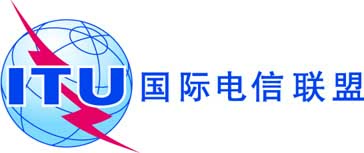 文号：
电话：传真：电信标准化局第96号通函
TSB/AL+41 22 730 5808
+41 22 730 5853- 致国际电联发展中国家成员国主管
部门；- 致ITU-T发展中国家部门成员电子
邮件：tsbspd@itu.int抄送：- ITU-T部门准成员；-	电信发展局主任；-无线电通信局主任事由：致发展中国家的关于“行业高管会议”的问卷调查表行动：请最迟在2010年3月31日前返还问卷调查表